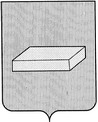 ГОРОДСКАЯ ДУМА  ГОРОДСКОГО  ОКРУГА  ШУЯР Е Ш Е Н И Е		от 18 ноября	2015 года				№ 68		Об отмене некоторых правовых актов городской Думы	Заслушав и обсудив информацию председателя городской Думы Д.Е.Платонова,  руководствуясь статьей 42 Устава городского округа Шуя, городская ДумаРЕ Ш И Л А:	1. В связи с вступлением в силу новой редакции Устава городского округа Шуя, изменением структуры городской Администрации, принятием новой редакции Регламента городской Думы признать утратившими силу следующие правовые акты городской Думы:	1.1. Постановление Шуйской городской Думы от 30.09.1998 № 80 (в ред. Постановления Думы городского округа Шуя от 28.01.2009 № 3) «Положение о порядке эксплуатации и использовании автомобиля Шуйской городской Думы».	1.2. Решение Думы городского округа Шуя от 30.05.2007 № 71 «Положение об отделе капитального строительства Администрации городского округа Шуя Ивановской области».	1.3. Постановление Думы городского округа Шуя от 26.09.2007 № 43 «О заместителе председателя Думы городского округа Шуя».	1.4. Решение Думы городского округа Шуя от 27.05.2009 № 56 «Об утверждении Порядка выплаты товариществом собственников жилья либо собственниками помещений многоквартирного дома, управление которым осуществляется выбранной собственниками управляющей организацией, средств на долевое финансирование капитального ремонта многоквартирных домов в городском округе Шуя, и возможного предоставления рассрочки выплаты таких средств».	1.5. Решение Шуйской городской Думы от 26.04.2000 № 16 «О порядке предоставления льгот по местным налогам, сборам и другим обязательным платежам».	1.6. Решение Шуйской городской Думы от 30.05.2001 № 29 (в ред. Решения Шуйской городской Думы от 25.02.2005 № 12) «О плате за землю на территории города Шуя».	1.7. Постановление Шуйской городской Думы от 30.01.2002 № 3 «О Счетной комиссии Шуйской городской Думы 3-го созыва».	1.8. Решение Шуйской городской Думы от10.04.2002 № 24 «Положение о городском целевом внебюджетном фонде.	1.9. Решение Шуйской городской Думы от 24.04.2002 № 33 «Положение о городском целевом внебюджетном фонде».	1.10. Решение Шуйской городской Думы от 26.02.2003 № 24 «Положение об учете муниципального имущества и ведении Реестра муниципальной собственности».	1.11. Решение Шуйской городской Думы от 26.01.2000 № 2 «О «Положении о конкурсе проектов застройки, реконструкции и благоустройства городских территорий».	1.12. Решение Шуйской городской Думы от 29.10.2003 № 105 «Об утверждении конкурсной комиссии по размещению заказа на поставки товаров, выполнения работ, оказания услуг для муниципальных нужд».	1.13. Решение Шуйской городской Думы от 25.02.2004 № 9 «О ставках арендной платы за землю на территории города Шуя в 2004 году».	1.14. Решение Шуйской городской Думы от 27.03.2002 № 17 (в редакции Решения № 17 от 26.03.2003) «О порядке выделения финансовой помощи межрайонной инспекции Министерства РФ по налогам и сборам №3 по Ивановской области и Шуйскому межрайонному отделу управления федеральной службы налоговой полиции России по Ивановской области».	1.15. Решение Шуйской городской Думы от 24.03.2005 № 11 «О ставках арендной платы за землю на территории города Шуя в 2005 году».	1.16. Решение Думы городского округа Шуя от 1.03.2007 № 11 (в ред. Решения Думы городского округа Шуя от 27.06.2007 № 85) «Об установлении ставок арендной платы за землю в 2007 году».	2. Решение вступает в силу с момента принятия.Председатель городской Думы городского округа Шуя                                        Д.Е. ПЛАТОНОВ     Врио Главы городского округа Шуя                                            С.Ю. РОЩИН                          